ALCALDIA MUNICIPAL DE USULUTÁN La unidad Municipal de Medio Ambiente, realizó trabajos de mantenimiento en vivero forestal, ubicado en las instalaciones del Centro de Gobierno Municipal, lugar en que se realiza la preparación de 16.000 mil bolsas con tierra para continuar el proceso de siembra de diferentes especies de árboles frutales y maderables. Una importante iniciativa creada por la municipalidad y que brindara de manera gratuita arboles a los usulutecos que deseen cuidar y preservar nuestro medio.Fecha de Ejecución: diciembre 2019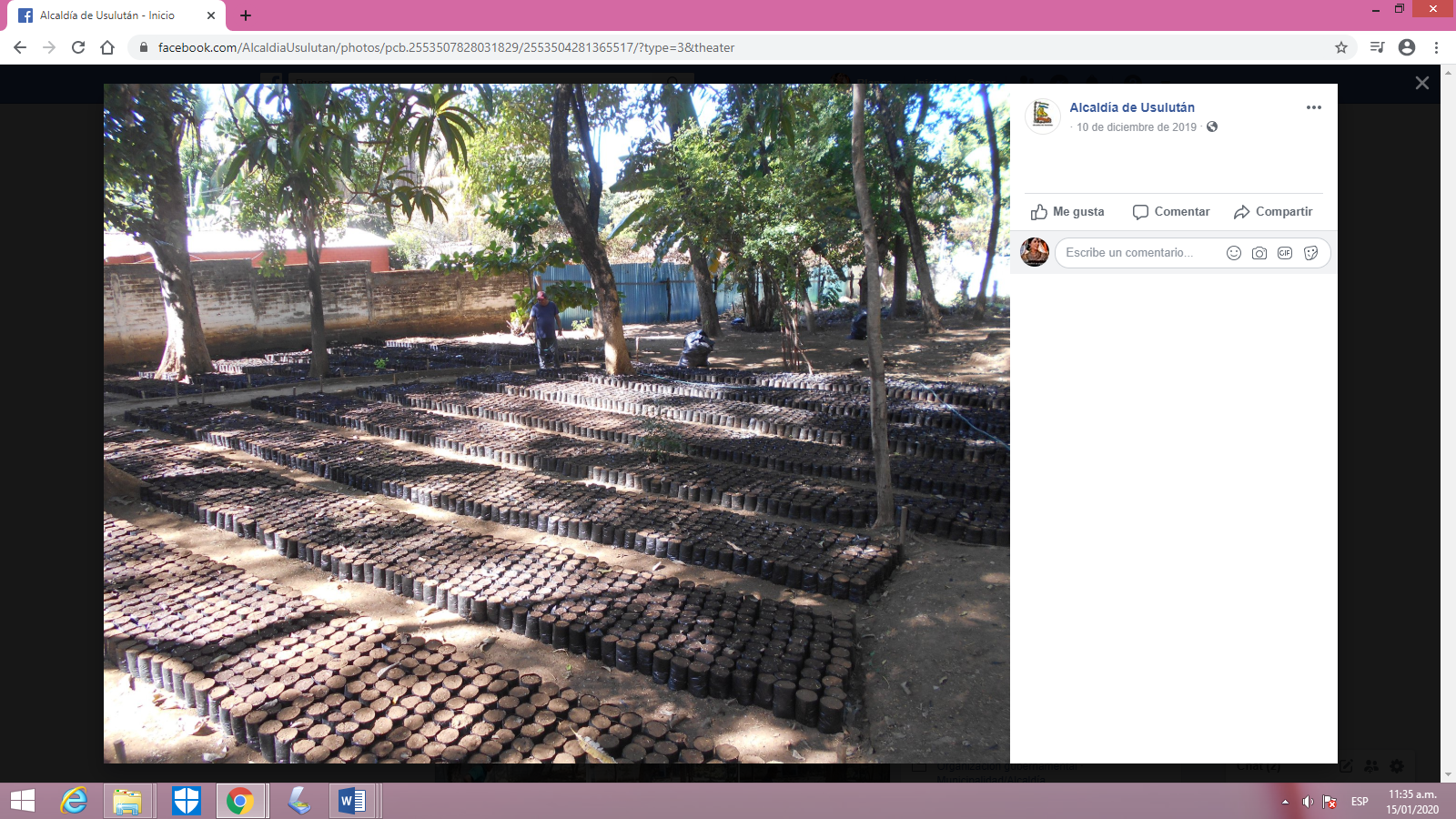 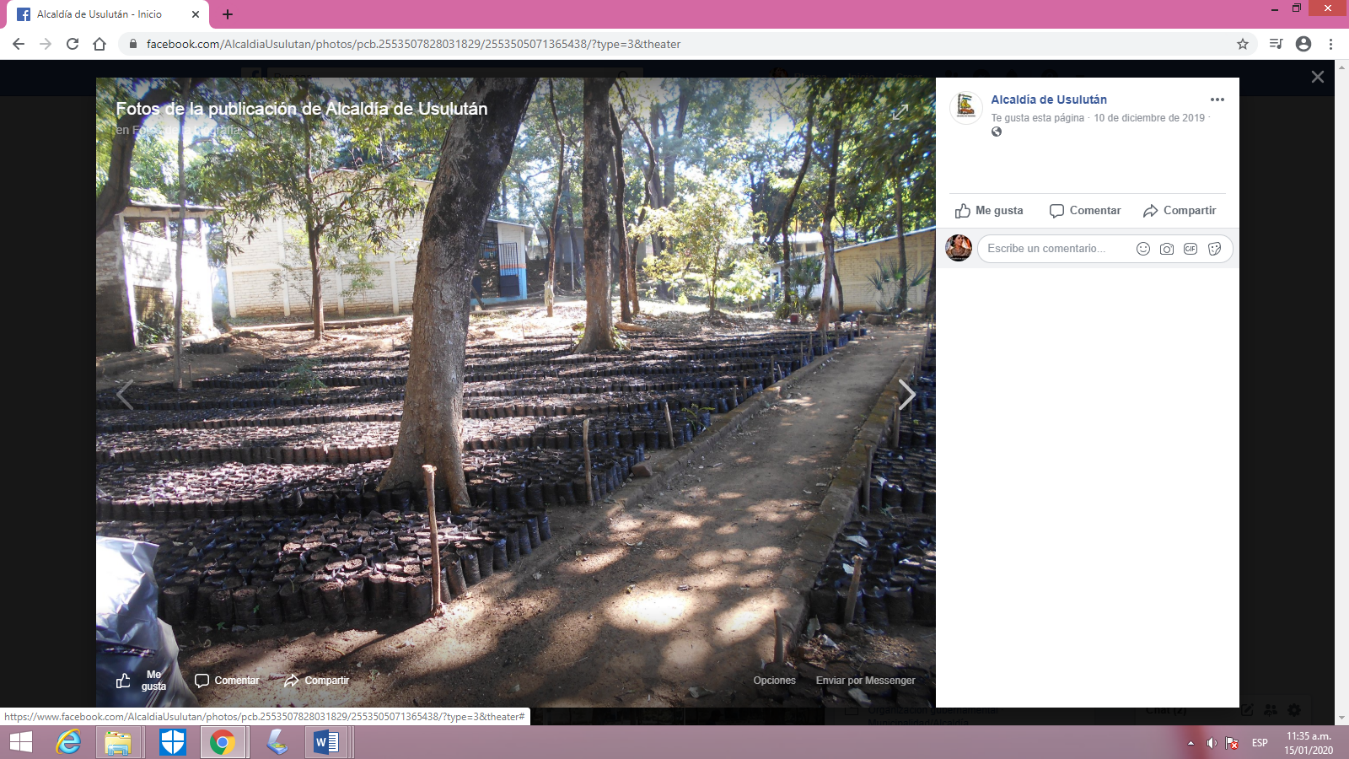 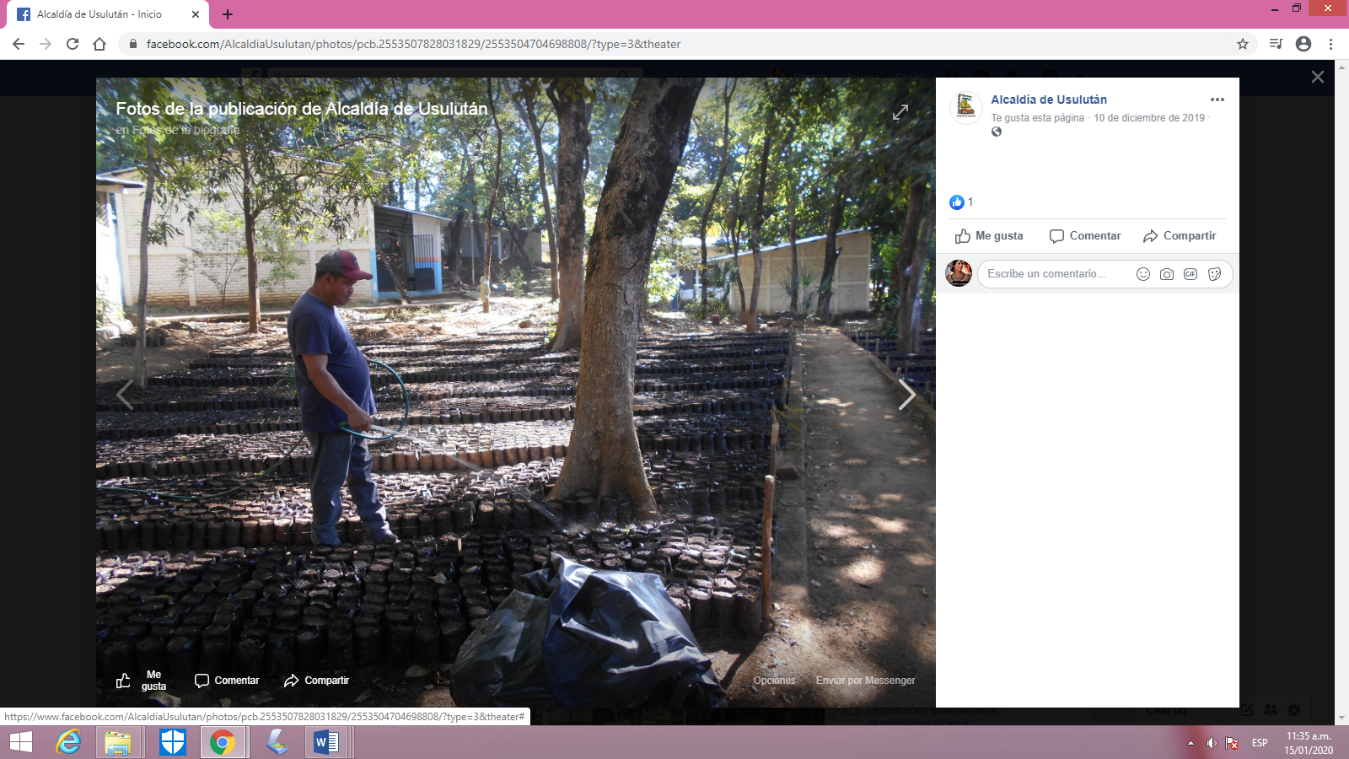 